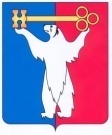 АДМИНИСТРАЦИЯ ГОРОДА НОРИЛЬСКАКРАСНОЯРСКОГО КРАЯПОСТАНОВЛЕНИЕ07.06.2024                                          г. Норильск                                                    № 260О признании утратившим силу постановления Администрации города Норильска от 17.05.2021 № 207 В связи с приведением нормативных правовых актов Администрации города Норильска в соответствие с действующим законодательством, ПОСТАНОВЛЯЮ:1. Признать утратившим силу постановление Администрации города Норильска от 17.05.2021 № 207 «Об утверждении цен (тарифов) на услуги, работы муниципального унитарного предприятия муниципального образования город Норильск «Расчетно-кассовый центр»».2. Опубликовать настоящее постановление в газете «Заполярная правда»
и разместить его на официальном сайте муниципального образования город Норильск.3. Настоящее постановление вступает в силу с даты его подписания и распространяет свое действие на правоотношения, возникшие с 22.01.2024И.о. Главы города Норильска 						         Н.А. Тимофеев